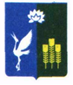 АДМИНИСТРАЦИЯ ПРОХОРСКОГО СЕЛЬСКОГО ПОСЕЛЕНИЯ СПАССКОГО МУНИЦИПАЛЬНОГО РАЙОНАПРИМОРСКОГО КРАЯПОСТАНОВЛЕНИЕ06 марта 2019 года	с. Прохоры                                                  28-паОб утверждении годового отчета о ходе реализации и оценки эффективности комплексной муниципальной программы «Благоустройство территории Прохорского сельского поселения Спасского муниципального района на 2017-2020 года»                   			В соответствии со статьей 179 Бюджетного кодекса Российской Федерации, Порядка проведения оценки эффективности реализации муниципальных программ Прохорского сельского поселения, утвержденного постановлением администрации Прохорского сельского поселения от 27 июня 2014 года № 5, администрация Прохорского сельского поселения ПОСТАНОВЛЯЕТ:Утвердить Годовой отчет о ходе реализации  и оценки эффективности комплексной муниципальной	 программы «Благоустройство территории Прохорского сельского поселения Спасского муниципального района на 2017-2020 года», утвержденной постановлением администрации Прохорского сельского поселения от 10.03.2017 года № 14-па, согласно приложению к настоящему постановлениюОпубликовать настоящее постановление в средствах массовой информации, на сайте администрации Прохорского сельского поселения в сети интернет. Постановление вступает в силу с момента его официального опубликования.Контроль за исполнением настоящего постановления оставляю за собой.Глава администрацииПрохорского сельского поселения			                                            Кобзарь В.В.Утвержден:Постановлением администрации Прохорского сельского поселения от 06.03.2018 № 28-паприложениеГодовой отчет о ходе реализации и оценке эффективности Комплексной муниципальной программы «Благоустройство территории Прохорского сельского поселения Спасского муниципального района на 2017-2020 года»                   На основании Федерального закона от 6 сентября 2003 года № 131-ФЗ «Об общих принципах организации местного самоуправления в Российской Федерации», Устава Прохорского сельского поселения Спасского муниципального района, постановлением администрации 14-па от 10.03.2017 года разработана и утверждена Комплексная муниципальная программа «Благоустройство территории Прохорского сельского поселения Спасского муниципального района на 2017-2020 года». Данная  Программа  является основной для реализации мероприятий  по  благоустройству территории Прохорского сельского поселения. Прохорское сельское поселение включает в себя населенные пункты: с.Прохоры, с.Малые Ключи, с.Новинка, жд ст.Кнорринг.                    В соответствии с постановлением администрации Прохорского сельского поселения № 5 от 27 июня 2014 года  «Об утверждении порядка разработки муниципальных программ Прохорского сельского поселения и их реализация, и Порядка проведения эффективности реализации муниципальных программ Прохорского сельского поселения» проведена оценка эффективности с учетом следующих составляющих:- оценка степени реализации мероприятий;- отчет об освоении выделенных финансовых средств и выполнении мероприятий программы;- оценка эффективности использования бюджета Прохорского сельского поселения и эффективность использования финансовых ресурсов- оценка основных целевых показателей Программы- оценка эффективности реализации основного мероприятия - динамика целевых значений основных целевых показателей- оценка степени достижения целей и решения задач комплексной муниципальной программы- оценка эффективности реализации муниципальной программыФинансовое обеспечение комплексной муниципальной программы осуществляется за счет бюджета Прохорского сельского поселения. Финансирование программы предусмотрено в размере 5,0 тыс.руб, исполнено на 01.01.2019года – 5,0 тыс рубОценка степени реализации мероприятийОценивается, как доля мероприятий выполненных в полном объеме по следующей формуле: СРм = Мв /М*100% (степень реализации мероприятий = мероприятий выполненных/мероприятий всего)Мероприятия по благоустройству:Расходы на приобретение и установка комплексов администрацией не установленыОбустройство перекрестков приборами освещения на дорогах местного значения2,8/2,8*100%= 100%Оплата за электроэнергию2,2/2,2*100%=100%СРм=(0+1)/2=0,5Отчет об освоении выделенных финансовых средств и выполнении мероприятий программыСтепень соответствия запланированному уровню расходов оценивается для каждого основного мероприятия как отношение фактически произведенных в отчетном году расходов на их реализацию к плановым значениям по следующей формуле ССуз= Зф/Зп Оценка эффективности использования бюджета Прохорского сельского поселения и эффективность использования финансовых ресурсовРассчитывается для каждого основного мероприятия, как отношение степени реализации мероприятий к степени соответствия запланированному уровню расходов из средств местного бюджета по формуле:Эис=СРм/ССузОценка основных целевых показателей ПрограммыОпределяется степень достижения плановых значений каждого целевого показателя, характеризующего цели и задачи основного мероприятия муниципальной программы по формуле: Степень реализации основного мероприятия определяется как: , при использовании данной формулы в случаях, если > 1, значение принимается равным 1. СД= Зп/ЗфОценка эффективности реализации основного мероприятия Оценивается по формуле ЭР=СРм*ЭисДинамика целевых значений основных целевых показателейОценка степени достижения целей и решения задач комплексной муниципальной программы Поскольку муниципальной программе не предусмотрены обобщенные целевые показатели для муниципальной программы, то для определения степени реализации муниципальной программы воспользуемся формулой: СРмп = ЭР   / СРмСРмп =(0+1+1)/3=0,66Оценка эффективности реализации муниципальной программыЭффективность реализации муниципальной программы оценивается в зависимости от значений оценки степени реализации муниципальной программы и оценки эффективности основных мероприятий по следующей формуле: ЭРмп=0,5*СРмп+0,5 ЭР*kj, где: Kj- коэффициент значимости основного мероприятия определяется по формуле: ,где: Фj- объем фактических расходов из бюджета Прохорского сельского поселения (кассового исполнения) на реализацию j - той подпрограммы (ведомственной целевой программы, основного мероприятия) в отчетном году; Ф - объем фактических расходов из бюджета Прохорского сельского поселения (кассового исполнения) на реализацию муниципальной программы. K1 =0/5,0 = 0K2 = 2,8/5,0= 0,56 K3 = 2,2/5,0= 0,44ЭРмп=0,5*0,67+0,5*(0*+1*0,56+1*0,44) = 0,84Исполнитель программыАдминистрация Прохорского сельского поселенияДата составления28.02.2019Наименование основного мероприятия2018 год0,51. Детские спортивно-игровые комплексыДетские спортивно-игровые комплексы              01.2приобретение и установка комплексовПоказатели не установлены2.ОсвещениеОсвещение12.1Обустройство перекрестков приборами освещения на дорогах местного значенияВыполнено 100%12.2Оплата на электроэнергиюВыполнено 100%1Наименование основного мероприятияСроки выполнения (план/факт)Сроки выполнения (план/факт)Плановые расходы, предусмотренные в бюджете на реализацию в отчетном году Зп (тыс.руб)Фактические расходы (кассовое исполнение) в отчетном году Зф (тыс.руб)Степень соответствия запланированному уровню расходовССуз= Зф/Зп приобретение и установка комплексов20182018000Обустройство перекрестков приборами освещения на дорогах местного значения201820182,82,81Оплата на электроэнергию201820182,22,21Наименование основного мероприятияСтепень реализации мероприятий, финансируемых из бюджета поселения СРмСтепень соответствия запланированному уровню расходовССуз= Зф/Зп Эффективность использования средств бюджета, Эис=СРм/ССузприобретение и установка комплексов000Обустройство перекрестков приборами освещения на дорогах местного значения111Оплата на электроэнергию111Наименование целевого показателяНаименование целевого показателяЕдиница измеренияУтверждено Плановое значение целевого показателяЗпДостигнутоЗначение целевого показателя, фактически достигнутое на конец отчетного периодаЗфОтклонение Степень достижения целевых показателейСД1. Детские спортивно-игровые комплексыДетские спортивно-игровые комплексыДетские спортивно-игровые комплексыДетские спортивно-игровые комплексыДетские спортивно-игровые комплексыДетские спортивно-игровые комплексыДетские спортивно-игровые комплексы1.2приобретение и установка комплексовприобретение и установка комплексовШт.00002.ОсвещениеОсвещениеОсвещениеОсвещениеОсвещениеОсвещениеОсвещение2.1Обустройство перекрестков приборами освещения на дорогах местного значенияОбустройство перекрестков приборами освещения на дорогах местного значенияШт11012.2Оплата на электроэнергиюОплата на электроэнергиюТыс.кВт/ч0,3630,36301Наименование основного мероприятияСтепень реализации основного мероприятияСРмЭффективность использования бюджетных средств ЭисЭффективность реализации основного мероприятияЭР = СР*ЭисОценка эффективностиприобретение и установка комплексов000Не уд.Обустройство перекрестков приборами освещения на дорогах местного значения111ВысокаяОплата на электроэнергию111ВысокаяЦелевые показателиЕдиница измеренияГод реализации ПрограммыГод реализации ПрограммыГод реализации ПрограммыГод реализации ПрограммыГод реализации ПрограммыГод реализации ПрограммыГод реализации ПрограммыГод реализации ПрограммыГод реализации ПрограммыГод реализации ПрограммыГод реализации ПрограммыЦелевые показателиЕдиница измерения2017 год2017 год2017 год2018 год2018 год2018 год…В целом по Программе*В целом по Программе*В целом по Программе*Целевые показателиЕдиница измеренияПлан ФактОценка (в баллах)План ФактОценка (в баллах)ПланФактОценка (в баллах)1234567891011приобретение и установка комплексовШт 11 30 00 0  0Обустройство перекрестков приборами освещения на дорогах местного значенияшт0030  11 30 1Оплата на электроэнергиюТыскВт 00 0  0,3 0,330 1Итоговая сводная оценка (S)ххх60хх60хххНаименование основного мероприятияСтепень раелизации мун.пр.СРмпЭффективность реализации основного мероприятияЭРКоэффициент значимости осн.мер.кj=Фj/ФЭффективность реализации мун.пр.приобретение и установка комплексов0,67000,84Обустройство перекрестков приборами освещения на дорогах местного значения0,6710,560,84Оплата на электроэнергию0,6710,440,84Вывод об эффективности 
программыИтоговая сводная 
оценка (S)Предложения по 
дальнейшей реализации 
программыЭффективность снизиласьЗначение менее 100 (60)В результате проведённого мониторинга и оценки эффективности Комплексной   муниципальной программы «Благоустройство территории Прохорского сельского поселения Спасского муниципального района на 2017-2020 года» итоговый показатель, рассчитанный на основе полученных оценок позволил признать эффективность реализации комплексной муниципальной программы неудовлетворительной. Исходя из того, что фактические значения всех целевых показателей муниципальной программы соответствуют их плановым значениям, на снижение итогового показателя эффективности реализации муниципальной программы повлияло отсутствие целевых показателей, определяющих эффективность основного мероприятия «приобретение и установка комплексов», что в сою очередь отразилось на итоге реализации муниципальной программы в целом.                   В целях повышения эффективности реализации муниципальной программы ответственному исполнителю программы необходимо пересмотреть метод планирования целевых показателей, и для каждого основного мероприятия подобрать целевые показатели, дающие возможность определить эффективность реализации муниципальной программы в разрезе основных мероприятий